   Јавно Комунално Предузеће „Топлана“ Бор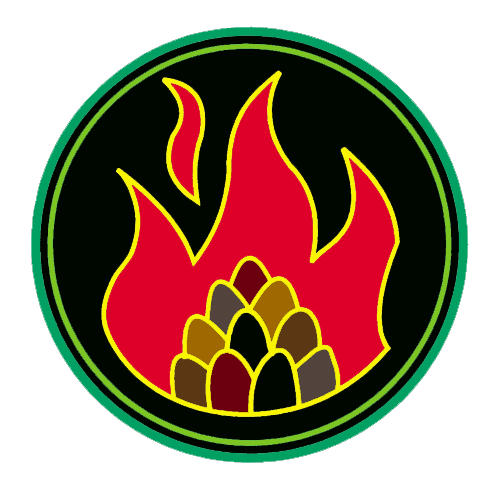 Ђ. А. Куна бр. 12, Бор; АПР – БД. 34029/2005; број рачуна 160-35971-27 Банка Интеса, експозитура у Бору;  матични бр. 17441531; ПИБ 100500644; факс 030/458-056; www.toplana.rsКомисија за јавне набавкеtoplanaborjn@mts.rs030/421- 387Број: 3517Бор,  16.07.2019.годинеКОНКУРСНA ДОКУМЕНТАЦИЈAЈАВНА НАБАВКА РАДОВА – САНАЦИЈА КРОВА ТОПЛАНЕ ИЗНАД КОМАНДНОГ ПУЛТА, ТОПЛИФИКАЦИЈЕ И САНАЦИЈА ПОДСТАНИЦЕ У СЛАТИНСКОМ НАСЕЉУПОСТУПАК ЈАВНЕ НАБАВКЕ МАЛЕ ВРЕДНОСТИЈАВНА НАБАВКА бр. ЈНМВ 1.3.4/2019Бор, Јул 2019. годинеНа основу чл. 39. и 61. Закона о јавним набавкама („Сл. гласник РС” бр. 68/2015) у даљем тексту: Закон), чл. 6. Правилника о обавезним елементима конкурсне документације у поступцима јавних набавки и начину доказивања испуњености услова („Сл. гласник РС” бр. 86/2015), Одлуке о покретању поступка јавне набавке број ЈНМВ 1.3.4/2019, деловодни број 3404 од 10.07.2019. године и Решења о образовању комисије за јавну набавку бр. ЈНМВ 1.3.4/2019,  деловодни број 3405 од 10.07.2019. године, припремљена је:КОНКУРСНУ ДОКУМЕНТАЦИЈУу поступку јавне набавке мале вредности за јавну набавку санације крова Топлане изнад командног пулта, топлификације и санација подстанице у слатинском насељу, бр. ЈНМВ 1.3.4/2019.САДРЖАЈ КОНКУРСНЕ ДОКУМЕНТАЦИЈЕI   ОПШТИ ПОДАЦИ О ЈАВНОЈ НАБАВЦИ 1. Подаци о наручиоцуНазив наручиоца..........................ЈКП "Топлана“ БорАдреса...........................................Ђ. А. Куна 12, 19210 БорПИБ...............................................100500644Матични број ...............................17441531Шифра делатности ......................3530Интернет страница ......................www.toplana.rs 2. Врста поступка јавне набавкеПредметна јавна набавка се спроводи у поступку јавне набавке мале вредности, у складу са Законом и подзаконским актима којима се уређују јавне набавке.3. Предмет јавне набавкеПредмет јавне набавке бр. ЈНМВ 1.3.4/2019 су: радови – санација крова Топлане изнад командног пулта, топлификације и санација подстанице у слатинском насељу, ОРН – 45261910 – Радови на поправци крова.4. Циљ поступкаПоступак јавне набавке се спроводи ради закључења уговора о јавној набавци.5. Контакт Лице  за контакт: Јасмина Дамњановић, Е - mail адреса:                             toplanaborjn@mts.rs, број факса: 030/458-056  II  ПОДАЦИ О ПРЕДМЕТУ ЈАВНЕ НАБАВКЕ1. Предмет јавне набавкеПредмет јавне набавке бр. ЈНМВ 1.3.4/2019 су: радови – санација крова Топлане изнад командног пулта, топлификације и санација подстанице у слатинском насељу, ОРН – 45261910 – Радови на поправци крова.Партије: Предмет јавне набавке није обликован по партијама.III ВРСТА, ТЕХНИЧКЕ КАРАКТЕРИСТИКЕ, КВАЛИТЕТ, КОЛИЧИНА И ОПИС РАДОВА, НАЧИН СПРОВОЂЕЊА КОНТРОЛЕ И ОБЕЗБЕЂИВАЊА ГАРАНЦИЈЕ КВАЛИТЕТА, МЕСТО ИЗВОЂЕЊА, РОК ЗАВРШЕТКА РАДОВА, ЕВЕНТУАЛНЕ ДОДАТНЕ УСЛУГЕ И СЛ.СПЕЦИФИКАЦИЈА II        Препокривање крова топлификацијеIII      Препокривање крова подстанице у слатинском насељуПрепокривање подстанице у слатинском насељу подразумева препакивање постојећег плочастог салонита дебљине 6-8 mm и уградња новог на откривеним површинама. Димензије новог салонита знаће се тек после препакивања старих плоча. Цену треба исказати по m2. КВАЛИТЕТКвалитет уграђеног материјала и изведених радова мора одговарати траженом квалитету.(3)     НАЧИН СПРОВОЂЕЊА КОНТРОЛЕ И И ОБЕЗБЕЂИВАЊЕ ГАРАНЦИЈЕ         КВАЛИТЕТАПонуђач гарантује квалитет испоручених добара достављањем сертификата квалитета приликом испоруке добара и гарантним роком од најмање 24 месеци од дана завршетка радова у коме ће бити у обавези да отклони све уочене недостатке од стране наручиоца.(4)    МЕСТО ИЗВРШЕЊАСви радови се изводе у Бору и то:на крову Топлане у кругу SERBIJA ZIJIN BOR COPPER DOO BOR у Бору који је на висини од 21 m;топлификација се налази у ул. Ђ.А.Куна бр. 12;Подстаница се налази у слатинском насељу у Бору.(5)    РОК ЗАВРШЕТКА РАДОВАРок завршетка радова је 30 дана од дана закључења уговора.IV УСЛОВИ ЗА УЧЕШЋЕ У ПОСТУПКУ ЈАВНЕ НАБАВКЕ ИЗ ЧЛ. 75. ЗАКОНА И УПУТСТВО КАКО СЕ ДОКАЗУЈЕ ИСПУЊЕНОСТ ТИХ УСЛОВА1. УСЛОВИ ЗА УЧЕШЋЕ У ПОСТУПКУ ЈАВНЕ НАБАВКЕ ИЗ ЧЛ. 75. ЗАКОНАПраво на учешће у поступку предметне јавне набавке има понуђач који испуњава обавезне услове за учешће у поступку јавне набавке дефинисане чл. 75. Закона, и то:Да је регистрован код надлежног органа, односно уписан у одговарајући регистар (чл. 75. ст. 1. тач. 1) Закона);Да он и његов законски заступник није осуђиван за неко од кривичних дела као члан организоване криминалне групе, да није осуђиван за кривична дела против привреде, кривична дела против животне средине, кривично дело примања или давања мита, кривично дело преваре (чл. 75. ст. 1. тач. 2) Закона);Да је измирио доспеле порезе, доприносе и друге јавне дажбине у складу са прописима Републике Србије или стране државе када има седиште на њеној територији (чл. 75. ст. 1. тач. 3) Закона);2. ДОДАТНИ УСЛОВИ ЗА УЧЕШЋЕ У ПОСТУПКУ ЈАВНЕ НАБАВКЕ ИЗ ЧЛ. 76. ЗАКОНАПраво на учешће у поступку предметне јавне набавке има понуђач који испуњава додатне услове за учешће у поступку јавне набавке дефинисане чл. 76. Закона, и то:1)  Да располаже довољним кадровским капацитетом, да има у радном односу или ангажовано лица чије ангажовање траје најмање за време важења уговора о јавној набавци и то:-    1 лице са лиценцом за извођење грађевинских радова на висиниПонуђач је дужан да при састављању понуде изричито наведе да је поштовао обавезе које произлазе из важећих прописа о заштити на раду, запошљавању и условима рада, заштити животне средине, као и да нема забрану обављања делатности која је на снази у време подношења понуде (чл. 75. ст. 2. Закона).3. Уколико понуђач подноси понуду са подизвођачем, у складу са чланом 80. Закона, подизвођач мора да испуњава обавезне услове из члана 75. став 1. тач. 1) до 3) Закона, за део набавке који ће понуђач извршити преко подизвођача.4. Уколико понуду подноси група понуђача, сваки понуђач из групе понуђача, мора да испуни обавезне услове из члана 75. став 1. тач. 1) до 3) Закона а додатне услове из члана 76. Закона тачке 1) ове конкурсне документације испуњавају заједно..2. УПУТСТВО КАКО СЕ ДОКАЗУЈЕ ИСПУЊЕНОСТ УСЛОВА1. Испуњеност обавезних услова за учешће у поступку предметне јавне набавке, у складу са чл. 77. став 4. Закона, понуђач доказује достављањем Изјаве (Образац изјаве понуђача, у поглављу IV одељак 3.), којом под пуном материјалном и кривичном одговорношћу потврђује да испуњава услове за учешће у поступку јавне набавке из чл. 75. Закона, дефинисане овом конкурсном документацијом. Изјава мора да буде потписана од стране овлашћеног лица понуђача и оверена печатом. Уколико Изјаву потписује лице које није уписано у регистар као лице овлашћено за заступање, потребно је уз понуду доставити овлашћење за потписивање.Уколико понуду подноси група понуђача, Изјава мора бити потписана од стране овлашћеног лица сваког понуђача из групе понуђача и оверена печатом.Уколико понуђач подноси понуду са подизвођачем, понуђач је дужан да достави Изјаву подизвођача (Образац изјаве подизвођача, у поглављу IV одељак 3.), потписану од стране овлашћеног лица подизвођача и оверену печатом.Понуђач није дужан да доставља на увид доказе који су јавно доступни на интернет страницама надлежних органа.Понуђач је дужан да без одлагања писмено обавести наручиоца о било којој промени у вези са испуњеношћу услова из поступка јавне набавке, која наступи до доношења одлуке, односно закључења уговора, односно током важења уговора о јавној набавци и да је документује на прописани начин.Лице уписано у регистар понуђача није дужно да приликом подношења понуде доказује испуњеност обавезних услова из члана 75. став 1. тач. 1) до 3) Закона.2. Испуњеност додатних услова за учешће у поступку предметне јавне набавке понуђач доказује достављањем обрасца пријаве на осигурање, уговора о раду или уговора о ангажовању и фотокопије одговарајуће лиценце. 3. ОБРАЗАЦ ИЗЈАВЕ О ИСПУЊАВАЊУ УСЛОВА ИЗ ЧЛ. 75. ЗАКОНАИЗЈАВА ПОНУЂАЧАО ИСПУЊАВАЊУ УСЛОВА ИЗ ЧЛ. 75. ЗАКОНАИ З Ј А В УПонуђач ___________________________________ у поступку јавне набавке санације крова Топлане изнад командног пулта, топлификације и санација подстанице у слатинском насељу, број ЈНМВ 1.3.4/2019, испуњава све услове из чл. 75. Закона, односно услове дефинисане конкурсном документацијом за предметну јавну набавку, и то:1)Понуђач је регистрован код надлежног органа, односно уписан у одговарајући регистар;2)Понуђач и његов законски заступник нису осуђивани за неко од кривичних дела као члан организоване криминалне групе, да није осуђиван за кривична дела против привреде, кривична дела против животне средине, кривично дело примања или давања мита, кривично дело преваре;3)Понуђач је измирио доспеле порезе, доприносе и друге јавне дажбине у складу са прописима Републике Србије (или стране државе када има седиште на њеној територији);4)Понуђач је поштовао обавезе које произлазе из важећих прописа о заштити на раду, запошљавању и условима рада, заштити животне средине и као и да нема забрану обављања делатности која је на снази у време подношења понуде. Место:_____________                                                                     Понуђач:Датум:_____________                               М.П.                  _____________________ Напомена: Уколико понуду подноси група понуђача, Изјава мора бити потписана од стране овлашћеног лица сваког понуђача из групе понуђача и оверена печатом. ИЗЈАВА ПОДИЗВОЂАЧАО ИСПУЊАВАЊУ УСЛОВА ИЗ ЧЛ. 75. ЗАКОНА У складу са чланом 77. став 4. Закона, под пуном материјалном и кривичном одговорношћу, као заступник подизвођача, дајем следећуИ З Ј А В УПодизвођач _______________________________ у поступку јавне набавке санације крова Топлане изнад командног пулта, топлификације и санација подстанице у слатинском насељу, број ЈНМВ 1.3.4/2019, испуњава све услове из чл. 75. Закона, односно услове дефинисане конкурсном документацијом за предметну јавну набавку, и то:Подизвођач је регистрован код надлежног органа, односно уписан у одговарајући регистар;Подизвођач и његов законски заступник нису осуђивани за неко од кривичних дела као члан организоване криминалне групе, да није осуђиван за кривична дела против привреде, кривична дела против животне средине, кривично дело примања или давања мита, кривично дело преваре;Подизвођач је измирио доспеле порезе, доприносе и друге јавне дажбине у складу са прописима Републике Србије (или стране државе када има седиште на њеној територији).Место:_____________                                                                    Подизвођач:Датум:_____________                        М.П.                        _____________________ Уколико понуђач подноси понуду са подизвођачем, Изјава мора бити потписана од стране овлашћеног лица подизвођача и оверена печатом. V УПУТСТВО ПОНУЂАЧИМА КАКО ДА САЧИНЕ ПОНУДУ1. ПОДАЦИ О ЈЕЗИКУ НА КОЈЕМ ПОНУДА МОРА ДА БУДЕ САСТАВЉЕНАПонуђач подноси понуду на српском језику.2. НАЧИН НА КОЈИ ПОНУДА МОРА ДА БУДЕ САЧИЊЕНАПонуђач понуду подноси непосредно или путем поште у затвореној коверти или кутији, затворену на начин да се приликом отварања понуда може са сигурношћу утврдити да се први пут отвара. На полеђини коверте или на кутији навести назив и адресу понуђача.У случају да понуду подноси група понуђача, на коверти је потребно назначити да се ради о групи понуђача и навести називе и адресу свих учесника у заједничкој понуди.Понуду доставити на адресу: ЈКП „Топлана“ Бор, ул. Ђ. А. Куна бр. 12, 19210 Бор, са назнаком: ,,Понуда за јавну набавку радова  – санације крова Топлане изнад командног пулта, топлификације и санација подстанице у слатинском насељу, број ЈНМВ 1.3.4/2019 - НЕ ОТВАРАТИ”. Понуда се сматра благовременом уколико је примљена од стране наручиоца до 24.07.2019. године до 11:00 часова. Наручилац ће, по пријему одређене понуде, на коверти, односно кутији у којој се понуда налази, обележити време пријема и евидентирати број и датум понуде према редоследу приспећа. Уколико је понуда достављена непосредно наручилац ће понуђачу предати потврду пријема понуде. У потврди о пријему наручилац ће навести датум и сат пријема понуде.Понуда коју наручилац није примио у року одређеном за подношење понуда, односно која је примљена по истеку дана и сата до којег се могу понуде подносити, сматраће се неблаговременом.Отварање понуда обавиће се јавно дана 24.07.2019. год. у 11:30 часова, у сали за састанке наручиоца у кругу SERBIJA ZIJIN BOR COPPER DOO BOR.Пре почетка јавног отварања понуда, представници понуђача који ће присуствовати отварању понуда, дужни су да Комисији предају писмена овлашћења на основу којих ће доказати овлашћење за учешће у поступку јавног отварања понуда.Намеру учествовања морају најавити дан раније како би се обезбедио несметани улазак у круг ZIJIN BOR COPPER DOO BOR.Понуда мора да садржи: Образац изјаве понуђача о испуњавању услова из чл. 75. Закона у поступку јавне набавке мале вредности  - (поглавље IV одељак 3.) конкурсне документацијеУколико се понуда подноси са подизвођачем изјава подизвођача о испуњавању услова из чл. 75. Закона у поступку јавне набавке мале вредности  - (поглавље IV одељак 3.) конкурсне документацијеДоказ о испуњености додатног условаОбразац понуде –поглавље  VIМодел уговора– поглавље VIIОбразац трошкова припреме понуде – поглављe VIIIОбразац изјаве о независној понуди – поглављe IXСредства финансијског обезбеђења: бланко соло меница и менично писмо за озбиљност понуде – поглавље Xизјава понуђача дата под материјалном и кривичном одговорношћу да ће дати бланко  соло меницу и менично писмо за добро извршење посла и обезбеђење гарантног рока – поглавље XI.У случају заједничке понуде и понуде са подизвођачем, све у складу како је предвиђено конкурсном документацијом.Напомена: Обрасци морају бити у оригиналу попуњени читко штампаним словима, хемијском оловком, потписани и оверени од стране овлашћеног лица понуђача.4. ПОНУДА СА ВАРИЈАНТАМАПодношење понуде са варијантама није дозвољено.5. НАЧИН ИЗМЕНЕ, ДОПУНЕ И ОПОЗИВА ПОНУДЕУ року за подношење понуде понуђач може да измени, допуни или опозове своју понуду на начин који је одређен за подношење понуде.Понуђач је дужан да јасно назначи који део понуде мења односно која документа накнадно доставља.Измену, допуну или опозив понуде треба доставити на адресу: ЈКП „Топлана“ Бор, ул. Ђ.А.Куна бр.12, 19210 Бор, са назнаком:„Измена понуде за јавну набавку радова – санације крова Топлане изнад командног пулта, топлификације и санација подстанице у слатинском насељу, број ЈНМВ 1.3.4/2019 - НЕ ОТВАРАТИ” или„Допуна понуде за јавну набавку радова – санације крова Топлане изнад командног пулта, топлификације и санација подстанице у слатинском насељу, број ЈНМВ 1.3.4/2019 - НЕ ОТВАРАТИ” или„Опозив понуде за јавну набавку радова – санације крова Топлане изнад командног пулта, топлификације и санација подстанице у слатинском насељу, број ЈНМВ 1.3.4/2019 - НЕ ОТВАРАТИ” или„Измена и допуна понуде за јавну набавку радова – санације крова Топлане изнад командног пулта, топлификације и санација подстанице у слатинском насељу, број ЈНМВ 1.3.4/2019 - НЕ ОТВАРАТИ”.На полеђини коверте или на кутији навести назив и адресу понуђача. У случају да понуду подноси група понуђача, на коверти је потребно назначити да се ради о групи понуђача и навести називе и адресу свих учесника у заједничкој понуди.По истеку рока за подношење понуда понуђач не може да повуче нити да мења своју понуду.6. УЧЕСТВОВАЊЕ У ЗАЈЕДНИЧКОЈ ПОНУДИ ИЛИ КАО ПОДИЗВОЂАЧ Понуђач може да поднесе само једну понуду. Понуђач који је самостално поднео понуду не може истовремено да учествује у заједничкој понуди или као подизвођач, нити исто лице може учествовати у више заједничких понуда.У Обрасцу понуде (поглавље VI), понуђач наводи на који начин подноси понуду, односно да ли подноси понуду самостално, или као заједничку понуду, или подноси понуду са подизвођачем.7. ПОНУДА СА ПОДИЗВОЂАЧЕМУколико понуђач подноси понуду са подизвођачем дужан је да у Обрасцу понуде (поглавље VI) наведе да понуду подноси са подизвођачем, проценат укупне вредности набавке који ће поверити подизвођачу, а који не може бити већи од 50%, као и део предмета набавке који ће извршити преко подизвођача.Понуђач у Обрасцу понуде наводи назив и седиште подизвођача, уколико ће делимично извршење набавке поверити подизвођачу. Уколико уговор о јавној набавци буде закључен између наручиоца и понуђача који подноси понуду са подизвођачем, тај подизвођач ће бити наведен и у уговору о јавној набавци. Понуђач је дужан да за подизвођаче достави доказе о испуњености услова који су наведени у поглављу IV конкурсне документације, у складу са упутством како се доказује испуњеност услова (Образац изјаве из поглавља IV одељак 3.).Понуђач у потпуности одговара наручиоцу за извршење обавеза из поступка јавне набавке, односно извршење уговорних обавеза, без обзира на број подизвођача. Понуђач је дужан да наручиоцу, на његов захтев, омогући приступ код подизвођача, ради утврђивања испуњености тражених услова.8. ЗАЈЕДНИЧКА ПОНУДАПонуду може поднети група понуђача.Уколико понуду подноси група понуђача, саставни део заједничке понуде је споразум којим се понуђачи из групе међусобно и према наручиоцу обавезују на извршење јавне набавке, а који садржи:члану групе који ће бити носилац посла, односно који ће поднети понуду и који ће заступати групу понуђача пред наручиоцем, понуђачу који ће у име групе понуђача потписати уговор,понуђачу који ће издати рачун,рачуну на који ће бити извршено плаћање,обавезама сваког од понуђача из групе понуђача за извршење уговора.Група понуђача је дужна да достави све доказе о испуњености услова који су наведени у поглављу IV конкурсне документације, у складу са упутством како се доказује испуњеност услова (Образац изјаве из поглавља IV одељак 3.).Понуђачи из групе понуђача одговарају неограничено солидарно према наручиоцу.Задруга може поднети понуду самостално, у своје име, а за рачун задругара или заједничку понуду у име задругара.Ако задруга подноси понуду у своје име за обавезе из поступка јавне набавке и уговора о јавној набавци одговара задруга и задругари у складу са законом.Ако задруга подноси заједничку понуду у име задругара за обавезе из поступка јавне набавке и уговора о јавној набавци неограничено солидарно одговарају задругари.9. РОК И УСЛОВИ ПЛАЋАЊА, КАО И ДРУГЕ ОКОЛНОСТИ ОД КОЈИХ ЗАВИСИ ПРИХВАТЉИВОСТ  ПОНУДЕ9.1. Рок и услов плаћањаПонуђачу није дозвољено тражење авансног плаћања.Рок плаћања је 45 дана од дана испостављања рачуна по потписивању записника о примопредаји радова.9.2. Важење понудеРок важења понуде не може бити краћи од 30 дана од дана отварања понуда.У случају истека рока важења понуде, наручилац је дужан да у писаном облику затражи од понуђача продужење рока важења понуде.Понуђач који прихвати захтев за продужење рока важења понуде на може мењати понуду.9.3. Захтев у погледу гарантног рока Гарантни рок не може бити краћи од 24 месеци од дана примопредаје радова.10. ВАЛУТА И НАЧИН НА КОЈИ МОРА ДА БУДЕ НАВЕДЕНА И ИЗРАЖЕНА ЦЕНА У ПОНУДИЦена мора бити исказана у динарима, са и без пореза на додату вредност, са урачунатим свим трошковима које понуђач има у реализацији предметне јавне набавке, с тим да ће се за оцену понуде узимати у обзир цена без пореза на додату вредност.Јединичне цене су фиксне и не могу се мењати. Ако је у понуди исказана неуобичајено ниска цена, наручилац ће поступити у складу са чланом 92. Закона.Ако понуђена цена укључује увозну царину и друге дажбине, понуђач је дужан да тај део одвојено искаже у динарима.Укупна вредност понуде без ПДВ-а ће служити за упоређење понуда а тачна укупна вредност добара без ПДВ-а ће бити утврђена након демонтаже постојећег крова, стим да укупна вредност не може бити већа од процењене вредности јавне набавке. 11. ПОДАЦИ О ДРЖАВНОМ ОРГАНУ ИЛИ ОРГАНИЗАЦИЈИ, ОДНОСНО ОРГАНУ ИЛИ СЛУЖБИ ТЕРИТОРИЈАЛНЕ АУТОНОМИЈЕ ИЛИ ЛОКАЛНЕ САМОУПРАВЕ ГДЕ СЕ МОГУ БЛАГОВРЕМЕНО ДОБИТИ ИСПРАВНИ ПОДАЦИ О ПОРЕСКИМ ОБАВЕЗАМА, ЗАШТИТИ ЖИВОТНЕ СРЕДИНЕ, ЗАШТИТИ ПРИ ЗАПОШЉАВАЊУ, УСЛОВИМА РАДА И СЛ., А КОЈИ СУ ВЕЗАНИ ЗА ИЗВРШЕЊЕ УГОВОРА О ЈАВНОЈ НАБАВЦИ Подаци о пореским обавезама се могу добити у Пореској управи, Министарства финансија и привреде.Подаци о заштити животне средине се могу добити у Агенцији за заштиту животне средине и у Министарству енергетике, развоја и заштите животне средине.Подаци о заштити при запошљавању и условима рада се могу добити у Министарству рада, запошљавања и социјалне политике.12. ПОДАЦИ О ВРСТИ, САДРЖИНИ, НАЧИНУ ПОДНОШЕЊА, ВИСИНИ И РОКОВИМА ОБЕЗБЕЂЕЊА ИСПУЊЕЊА ОБАВЕЗА ПОНУЂАЧА12.1. Средство финансијског обезбеђења за озбиљност понуде: Средство финансијског обезбеђења за озбиљност понуде и то бланко сопствену меницу, која мора бити евидентирана у Регистру меница и овлашћења Народне банке Србије. Меница мора бити оверена печатом и потписана од стране лица овлашћеног за заступање, а уз исту мора бити достављено попуњено и оверено менично овлашћење – писмо, са назначеним износом од 5%  од укупне вредности понуде без ПДВ-а. Уз меницу мора бити достављена копија картона депонованих потписа који је издат од стране пословне банке коју понуђач наводи у меничном овлашћењу – писму. Рок важења менице мора бити исти као рок важења понуде.  Наручилац ће уновчити меницу дату уз понуду уколико: понуђач након истека рока за подношење понуда повуче, опозове или измени своју понуду; понуђач коме је додељен уговор благовремено не потпише уговор о јавној набавци; понуђач коме је додељен уговор не поднесе средство обезбеђења за добро извршење посла у складу са захтевима из конкурсне документације.Наручилац ће вратити менице понуђачима са којима није закључен уговор, одмах по закључењу уговора са изабраним понуђачем.Уколико понуђач не достави меницу понуда ће бити одбијена као неприхватљива12.2. Средство финансијског обезбеђења за добро извршење посла:Изјава понуђача дата под материјалном и кривичном одговорношћу да ће дати бланко  соло меницу и менично писмо за добро извршење посла. Понуђач се обавезује да у тренутку закључења уговора, преда наручиоцу бланко сопствену меницу, која мора бити евидентирана у Регистру меница и овлашћења Народне банке Србије. Меница мора бити оверена печатом и потписана од стране лица овлашћеног за заступање, а уз исту мора бити достављено попуњено и оверено менично овлашћење – писмо, са назначеним износом од 10%  од укупне вредности уговора без ПДВ-а. Уз меницу мора бити достављена копија картона депонованих потписа који је издат од стране пословне банке коју понуђач наводи у меничном овлашћењу – писму. Рок важења менице мора бити 30 дана дужи од рока важења уговора. Ако се за време трајања уговора промене рокови за извршење уговорне обавезе, важност менице за добро извршење посла мора да се продужи. Наручилац ће уновчити меницу за добро извршење посла у случају да понуђач не буде извршавао своје уговорне обавезе у роковима и на начин предвиђен уговором. 12.3. Средство финансијског обезбеђења гарантног рокаИзјава понуђача дата под материјалном и кривичном одговорношћу да ће дати бланко  соло меницу и менично писмо за обезбеђење гарантног рока. Понуђач се обавезује да у тренутку примопредаје измењивача, преда наручиоцу бланко сопствену меницу, која мора бити евидентирана у Регистру меница и овлашћења Народне банке Србије. Меница мора бити оверена печатом и потписана од стране лица овлашћеног за заступање, а уз исту мора бити достављено попуњено и оверено менично овлашћење – писмо, са назначеним износом од 5%  од укупне вредности уговора. Уз меницу мора бити достављена копија картона депонованих потписа који је издат од стране пословне банке коју понуђач наводи у меничном овлашћењу – писму. Рок важења менице мора бити 30 дана дужи од уговореног гарантног рока. Наручилац ће уновчити меницу за обезбеђење гарантног рока у случају да понуђач не отклони недостатке за време уговореног гарантног рока.13. ЗАШТИТА ПОВЕРЉИВОСТИ ПОДАТАКА КОЈЕ НАРУЧИЛАЦ СТАВЉА ПОНУЂАЧИМА НА РАСПОЛАГАЊЕ, УКЉУЧУЈУЋИ И ЊИХОВЕ ПОДИЗВОЂАЧЕПредметна набавка не садржи поверљиве информације које наручилац ставља на располагање.14. ДОДАТНЕ ИНФОРМАЦИЈЕ ИЛИ ПОЈАШЊЕЊА У ВЕЗИ СА ПРИПРЕМАЊЕМ ПОНУДЕЗаинтересовано лице може, у писаном облику путем поште на адресу наручиоца, електронске поште на е-маил toplanaborjn@mts.ra или факсом на број 030/458-056 тражити од наручиоца додатне информације или појашњења у вези са припремањем понуде, при чему може да укаже наручиоцу и на евентуално уочене недостатке и неправилности у конкурсној документацији, најкасније 5 дана пре истека рока за подношење понуде.Наручилац ће у року од 3 (три) дана од дана пријема захтева за додатним информацијама или појашњењима конкурсне документације и указивањем на евентуално уочене недостатке и неправилности у конкурсној документацији, одговор објавити на Порталу јавних набавки и на својој интернет страници.Додатне информације или појашњења упућују се са напоменом „Захтев за додатним информацијама или појашњењима конкурсне документације (и указивањем на евентуално уочене недостатке и неправилности у конкурсној документацији), ЈНМВ бр. 1.3.4/2019”.Ако наручилац измени или допуни конкурсну документацију 8 или мање дана пре истека рока за подношење понуда, дужан је да продужи рок за подношење понуда и објави обавештење о продужењу рока за подношење понуда.По истеку рока предвиђеног за подношење понуда наручилац не може да мења нити да допуњује конкурсну документацију. Тражење додатних информација или појашњења у вези са припремањем понуде телефоном није дозвољено. Комуникација у поступку јавне набавке врши се искључиво на начин одређен чланом 20. Закона.15. ДОДАТНА ОБЈАШЊЕЊА ОД ПОНУЂАЧА ПОСЛЕ ОТВАРАЊА ПОНУДА И КОНТРОЛА КОД ПОНУЂАЧА ОДНОСНО ЊЕГОВОГ ПОДИЗВОЂАЧА После отварања понуда наручилац може приликом стручне оцене понуда да у писаном облику захтева од понуђача додатна објашњења која ће му помоћи при прегледу, вредновању и упоређивању понуда, а може да врши контролу (увид) код понуђача, односно његовог подизвођача (члан 93. Закона). Уколико наручилац оцени да су потребна додатна објашњења или је потребно извршити контролу (увид) код понуђача, односно његовог подизвођача, наручилац ће понуђачу оставити примерени рок да поступи по позиву наручиоца, односно да омогући наручиоцу контролу (увид) код понуђача, као и код његовог подизвођача. Наручилац може уз сагласност понуђача да изврши исправке рачунских грешака уочених приликом разматрања понуде по окончаном поступку отварања. У случају разлике између јединичне и укупне цене, меродавна је јединична цена.Ако се понуђач не сагласи са исправком рачунских грешака, наручилац ће његову понуду одбити као неприхватљиву. 16. ВРСТА КРИТЕРИЈУМА ЗА ДОДЕЛУ УГОВОРА Избор најповољније понуде ће се извршити применом критеријума „Економски најповољнија понуда“. Елементи критеријума су:- Цена са максималним бројем пондера  ......................90- Гарантни рок са максималним бројем пондера  ........ 10Методологија за доделу пондера је:1)	Цена			Код овог елемента критеријума упоређиваће се понуђена укупна вредност понуде са најнижом укупном вредношћу понуде. Највећи могући број пондера код овог елемента износи 90 пондера и њих добија понуда са најнижом укупном вредношћу. Број пондера за остале понуде добија се према формули:БЦ= Маx бод х Цмин/ Ц1, Ц2, Ц3...БЦ		=	бодови по основу укупне вредности понудеЦмин		=	најнижа укупна вредност понудеЦ1, Ц2, Ц3...  = 	укупне вредности понуда2)  Гарантни рокКод овог елемента критеријума упоређиваће се гарантни рок са најдужим понуђеним гарантним роком.  Највећи могући број пондера код овог елемента износи 10 пондера и њих добија понуда са најдужим понуђеним гарантним роком. Број пондера за остале понуде добија се према формули:БГ= Маx бод х Г1, Г2, Г3.../ГмаxБГ	             =  бодови по основу гарантног рока из понудеГмах 	    =  најдужи понуђени гарантни рокГ1, Г2, Г3.    =  гарантни рок понуђача који се упоређује	17. ЕЛЕМЕНТИ КРИТЕРИЈУМА, ОДНОСНО НАЧИН НА ОСНОВУ КОЈИХ ЋЕ НАРУЧИЛАЦ ИЗВРШИТИ ДОДЕЛУ УГОВОРА У СИТУАЦИЈИ КАДА ПОСТОЈЕ ДВЕ ИЛИ ВИШЕ ПОНУДА СА ИСТОМ НАЈНИЖЕ ПОНУЂЕНОМ ЦЕНОМ Уколико две или више понуда имају исти и уједно највећи укупан број бодова наручилац ће доделити уговор оном понуђачу који је понудио краћи рок извођења радова.18. ПОШТОВАЊЕ ОБАВЕЗА КОЈЕ ПРОИЗЛАЗЕ ИЗ ВАЖЕЋИХ ПРОПИСА Понуђач је дужан да у оквиру своје понуде достави изјаву дату под кривичном и материјалном одговорношћу да је поштовао све обавезе које произлазе из важећих прописа о заштити на раду, запошљавању и условима рада, заштити животне средине, као и да нема забрану обављања делатности која је на снази у време подношења понуде (Образац изјаве из поглавља IV одељак 3.).19. КОРИШЋЕЊЕ ПАТЕНТА И ОДГОВОРНОСТ ЗА ПОВРЕДУ ЗАШТИЋЕНИХ ПРАВА ИНТЕЛЕКТУАЛНЕ СВОЈИНЕ ТРЕЋИХ ЛИЦАНакнаду за коришћење патената, као и одговорност за повреду заштићених права интелектуалне својине трећих лица сноси понуђач.20. НАЧИН И РОК ЗА ПОДНОШЕЊЕ ЗАХТЕВА ЗА ЗАШТИТУ ПРАВА ПОНУЂАЧА Захтев за заштиту права може да поднесе понуђач, односно свако заинтересовано лице који има интерес за доделу уговора, у овом поступку јавне набавке и који је претрпео или би могао да претрпи штету због поступања наручиоца противно одредбама Закона о јавним набавкама (у даљем тексту: подносилац захтева).Захтев за заштиту права подноси се наручиоцу, а копија се истовремено доставља Републичкој комисији. Захтев за заштиту права се доставља непосредно, електронском поштом на е-маил toplanaborjn@mts.rs, факсом на број 030/458-056 или препорученом пошиљком са повратницом. Захтев за заштиту права може се поднети у току целог поступка јавне набавке, против сваке радње наручиоца, осим ако Законом о јавним набавкама није другачије одређено.Захтев за заштиту права којим се оспорава врста поступка, садржина позива за подношење понуда или конкурсне документације сматраће се благовременим ако је примљен од стране наручиоца три дана пре истека рока за подношење понуда, без обзира на начин достављања и уколико је подносилац захтева у складу са чланом 63. став 2. овог закона указао наручиоцу на евентуалне недостатке и неправилности, а наручилац исте није отклонио.Захтев за заштиту права којим се оспоравају радње које наручилац предузме пре истека рока за подношење понуда, а након истека рока из става 4. овог одељка (рок из става 3. члана 149. ЗЈН), сматраће се благовременим уколико је поднет најкасније до истека рока за подношење понуда.После доношења одлуке о додели уговора и одлуке о обустави поступка, рок за подношење захтева за заштиту права је пет дана од дана објављивања одлуке на Порталу јавних набавки у складу са чланом 40а Закона о јавним набавкама.Захтевом за заштиту права не могу се оспоравати радње наручиоца предузете у поступку јавне набавке ако су подносиоцу захтева били или могли бити познати разлози за његово подношење пре истека рока за подношење захтева из става 4. и 5. овог одељка (рокови из става 3. и 4. члана 149. ЗЈН), а подносилац захтева га није поднео пре истека тог рока.Ако је у истом поступку јавне набавке поново поднет захтев за заштиту права од стране истог подносиоца захтева, у том захтеву се не могу оспоравати радње наручиоца за које је подносилац захтева знао или могао знати приликом подношења претходног захтева.Наручилац објављује обавештење о поднетом захтеву за заштиту права на Порталу јавних набавки и на својој интернет страници најкасније у року од два дана од дана пријема захтева за заштиту права, које садржи податке из Прилога 3Љ уз ЗЈН.Подносилац захтева за заштиту права је дужан да на рачун буџета Републике Србије уплати таксу у износу од 60.000 динара.Број рачуна: (број- 840-30678845-06), Позив на број: (број или ознака јавне набавке),Сврха плаћања: ЗЗП, Назив наручиоца, број или ознака јавне набавкеКорисник: Буџет Републике Србије.Поступак заштите права у псотупцима јавних набавки прописан је чл. 138. до 167. ЗЈН.21. РОК У КОЈЕМ ЋЕ УГОВОР БИТИ ЗАКЉУЧЕННаручилац ће уговор о јавној набавци доставити понуђачу којем је уговор додељен у року од осам дана од дана протека рока за подношење захтева за заштиту права из члана 149. Закона.У случају да је поднета само једна понуда наручилац може закључити уговор пре истека рока за подношење захтева за заштиту права, у складу са чланом 112. став 2. тачка 5) Закона. VI ОБРАЗАЦ ПОНУДЕПонуда бр. __________ од ___________ године за јавну набавку санације крова Топлане изнад командног пулта, топлификације и санација подстанице у слатинском насељу, број ЈНМВ 1.3.4/20191)ОПШТИ ПОДАЦИ О ПОНУЂАЧУНапомена: заокружити начин подношења понуде и уписати податке о подизвођачу, уколико се понуда подноси са подизвођачем, односно податке о свим учесницима заједничке понуде, уколико понуду подноси група понуђача3) ПОДАЦИ О ПОДИЗВОЂАЧУ Напомена:Табелу „Подаци о подизвођачу“ попуњавају само они понуђачи који подносе  понуду са подизвођачем, а уколико има већи број подизвођача од места предвиђених у табели, потребно је да се наведени образац копира у довољном броју примерака, да се попуни и достави за сваког подизвођача.4) ПОДАЦИ О УЧЕСНИКУ  У ЗАЈЕДНИЧКОЈ ПОНУДИНапомена:Табелу „Подаци о учеснику у заједничкој понуди“ попуњавају само они понуђачи који подносе заједничку понуду, а уколико има већи број учесника у заједничкој понуди од места предвиђених у табели, потребно је да се наведени образац копира у довољном броју примерака, да се попуни и достави за сваког понуђача који је учесник у заједничкој понуди.5) ОПИС ПРЕДМЕТА НАБАВКЕ – санације крова Топлане изнад командног пулта, топлификације и санација подстанице у слатинском насељу -  Понуда важи ______ дана од дана отварања понуда  - Гарантни период је ________ месеци од дана примопредаје  - Рок за решавање по рекламацији је _______ дана од дана утврђивања недостатака. -   Цена је:Датум                                        М. П.                                              Понуђач__________                                                                              _____________Напомене: Образац понуде понуђач мора да попуни, овери печатом и потпише, чиме потврђује да су тачни подаци који су у обрасцу понуде наведени. Уколико понуђачи подносе заједничку понуду, група понуђача може да се определи да образац понуде потписују и печатом оверавају сви понуђачи из групе понуђача или група понуђача може да одреди једног понуђача из групе који ће попунити, потписати и печатом оверити образац понуде.На основу чл.12.  Правилника о обавезним елементима конкурсне документације у поступцима јавних набавки и начину доказивања испуњености услова сматраће се да је сачињен образац структуре цене, пошто су основни елементи понуђене цене садржани у обрасцу понудеVII МОДЕЛ УГОВОРАУГОВОР О САНАЦИЈИ КРОВА ТОПЛАНЕ, ТОПЛИФИКАЦИЈЕ И ПОДСТАНИЦЕ У СЛАТИНСКОМ НАСЕЉУЗакључен између:1. Наручиоца ЈКП “Топлана“ Бор са седиштем у .Бору , улица Ђ.А.Куна 12, 19210 Бор, ПИБ:100500644. Матични број: 17441531, Број рачуна: .160-35971 Назив банке:.Банка интеса ,експозитура у Бору, Телефон: 030/423-167 Телефакс: 030/458-056, кога заступа ______________________ (у даљем тексту: Наручилац)и2. ............................................................... са седиштем у ............................................, улица .........................................., ПИБ:.......................... Матични број: ........................................Број рачуна: ............................................ Назив банке:............................,  Телефон:.......................Телефакс: .................... ............................................................... са седиштем у ............................................, улица .........................................., ПИБ:.......................... Матични број: ........................................Број рачуна: ............................................ Назив банке:............................,  Телефон:.......................Телефакс: ................................................................................... са седиштем у ............................................, улица .........................................., ПИБ:.......................... Матични број: ........................................Број рачуна: ............................................ Назив банке:............................,  Телефон:.......................Телефакс: ....................кога заступа......................................................... (удаљем тексту: Извођач),заједно, у овом Уговору названи: Уговорне стране.Извођач наступа са подизвођачем ________________________________ из ______________ ул. ______________________ , који ће делимично извршити предметну набавкуи то у износу _____ % укупне вредности дате понуде у делу ________________________________________________________ (навести део предметне небавке који ће извршити подизвођач)Напомена: У случају заједничке понуде сви понуђачи из заједничке понуде биће наведени под тачком 2.Основ уговора:ЈНМВ Број: 1.3.4/2019Број и датум одлуке о додели уговора: _______ од _________ годинеПонуда изабраног понуђача бр. ______ од _________ године која је код наручиоца заведена под бројем _______ од _________ године.ПРЕДМЕТ УГОВОРАЧлан 1.Предмет овог уговора је санација крова Топлане, топлификације и подстанице у слатинском насељу  у свему према спецификацији материјала и радова и понуди бр. _______ од ___________ год. која је код наручиоца заведена под бројем _____________ од _________ године и саставни је део овог уговора.ВРЕДНОСТ УГОВОРА Члан 2.Вредност уговореног материјала и радова из члана 1. овог Уговора износи ________________________ динара без ПДВ-а, односно __________________ динара са ПДВ-ом.РОК ПЛАЋАЊАЧлан 3.Уговорне стране су сагласне да се плаћање врши у року од 45 дана од дана примопредаје радова.ОБАВЕЗЕ УГОВОРНИХ СТРАНАОбавезе ИЗВОЂАЧАЧлан 4.да изведе све радове наведене у увом уговору у потпуности у складу са свим важећим прописима, нормативима, стандардима и правилима која важе за ову врсту радова,да омогући НАРУЧИОЦУ увид у све фазе извршења уговореног посла.да одреди одговорно лице за извођење радова који је дужан да поштује све прописе о заштити на раду и примени свих мера безбедности током извођења радова.Да обезбеди превоз, смештај и исхрану радника.Да приликом потписивања уговора преда Наручиоцу бланко сопствену меницу, за добро извршење посла на износ од 10%  од укупне вредности уговора без ПДВ-а.Да у тренутку примопредаје радова, преда наручиоцу бланко сопствену меницу на износ од 5% од укупне вредности уговора без ПДВ-а, која ће се уновчити у случају да Извођач не отклони недостатке за време уговореног гарантног рока.Обавезе НАРУЧИОЦАЧлан 5.-	Да ИЗВОЂАЧУ плати уговорену вредност из члана 2. овог Уговора а на начин из члана 3. овог уговора.Да обезбеди извођачу радова прикључак за електро енергију Да именује стручно лице за вођење надзора над радовимаДа омогући слободан простор за ускладиштење опреме и материјала који се користи за извођење радова.РОКОВИЧлан 6.ИЗВОЂАЧ се обавезује да уговорене радове изврши до 15.09.2019. године.Уколико дође до прекорачења рока из предходног става овог члана, наручилац ће извођачу умањити 0,1% од уговорене вредности радова за сваки дан прекорачења уговореног рока.  ГАРАНТНИ РОКЧлан 7.Гарантни рок за изведене радове је ___________ месеци од дана примопредаје радова.ОСТАЛЕ ОДРЕДБЕЧлан 8.Евентуалне измене и допуне овог уговора вршиће се уз обострану сагласност уговорних страна, путем Анекса овог Уговора.Члан 9.Уговорне стране су сагласне да све евентуалне спорове реше споразумно, уколико се не споразумеју прихватају надлежност Привредног суда у Зајечару.Члан 10.До раскида овог Уговора може доћи једино уз обострану сагласност уговорних страна.Уговорна страна која једнострано раскине овај Уговор има обавезу да другој уговорној страни надокнади стварно насталу штету неиспуњењем уговорних обавеза, у складу са општим правима одговорности за штету.Члан 12.Овај уговор ступа на снагу даном потписивања од стране овлашћених представника уговорних страна.Члан 13.Уговор је сачињен у 6 (шест) истоветних примерака, од којих по 3 (три) задржава свака уговорна страна.Члан 14.Уговорне стране сагласно изјављују да су уговор прочитале, разумеле и да уговорене  одредбе у свему представљају израз њихове стварне воље.             ЗА НАРУЧИОЦА                                       	              ЗА ИЗВОЂАЧА       _______________________		             	    _______________________НАПОМЕНА: Понуђач попуњава модел уговора, потписује и оверава печатом, што значи да је сагласан са  моделом уговора.VIII ОБРАЗАЦ ТРОШКОВА ПРИПРЕМЕ ПОНУДЕУ складу са чланом 88. став 1. Закона, понуђач ___________________________, доставља укупан износ и структуру трошкова припремања понуде, како следи у табели:Трошкове припреме и подношења понуде сноси искључиво понуђач и не може тражити од наручиоца накнаду трошкова.Ако је поступак јавне набавке обустављен из разлога који су на страни наручиоца, наручилац је дужан да понуђачу надокнади трошкове израде узорка или модела, ако су израђени у складу са техничким спецификацијама наручиоца и трошкове прибављања средства обезбеђења, под условом да је понуђач тражио накнаду тих трошкова у својој понуди.Напомена: достављање овог обрасца није обавезноIX ОБРАЗАЦ ИЗЈАВЕ О НЕЗАВИСНОЈ ПОНУДИУ складу са чланом 26. Закона, _________________________________ даје: ИЗЈАВУО НЕЗАВИСНОЈ ПОНУДИПод пуном материјалном и кривичном одговорношћу потврђујем да сам понуду у поступку јавне набавке санације крова Топлане, топлификације и подстанице у слатинском насељу, бр. ЈНМВ 1.3.4/2019, поднео независно, без договора са другим понуђачима или заинтересованим лицима.Напомена: у случају постојања основане сумње у истинитост изјаве о независној понуди, наручулац ће одмах обавестити организацију надлежну за заштиту конкуренције. Организација надлежна за заштиту конкуренције, може понуђачу, односно заинтересованом лицу изрећи меру забране учешћа у поступку јавне набавке ако утврди да је понуђач, односно заинтересовано лице повредило конкуренцију у поступку јавне набавке у смислу закона којим се уређује заштита конкуренције. Мера забране учешћа у поступку јавне набавке може трајати до две године. Повреда конкуренције представља негативну референцу, у смислу члана 82. став 1. тачка 2. Закона.Уколико понуду подноси група понуђача, Изјава мора бити потписана од стране овлашћеног лица сваког понуђача из групе понуђача и оверена печатом.X ОБРАЗАЦ МЕНИЧНОГ ОВЛАШЋЕЊА На основу Закона о меници тачака 1, 2. и 6. Одлуке о облику, садржини и начину коришћења јединствених инструмената платног промета(унети одговарајуће податке дужника-издаваоца менице)Дужник ________________________ из _____________________, ул. ___________________ Матични број: _____________________ ПИБ: __________________Текући рачун: ____________________ Издаје:МЕНИЧНО ОВЛАШЋЕЊЕ ЗА КОРИСНИКА БЛАНКО СОПСТВЕНЕ МЕНИЦЕКорисник: ЈКП „Топлана“ Бор, ул. Ђ.А.Куна бр. 12, 19210 Бор(у даљем тексту: Поверилац)Предајемо Вам 1 (једну) бланко сопствену (соло) меницу за озбиљност понуде у поступку јавне набавке санације крова Топлане изнад командног пулта, топлификације и подстанице у слатинском насељу, бр. ЈНМВ 1.3.4/2019, серијског броја ________________ и ОВЛАШЋУЈЕМО повериоца, ЈКП „Топлана“ Бор, ул. Ђ.А.Куна бр. 12, 19210 Бор, да предату меницу може попунити на износ од 5% од вредности понуде без ПДВ-ом, што укупно износи _____________________ динара.Овлашћујемо повериоца да попуни меницу за наплату на износ дуга и да безусловно и неопозиво, без протеста и трошкова, вансудски у складу са важећим прописима, изврши наплату са свих рачуна дужника, __________________________________ из __________________, ул. ___________________, матични бр. _____________________, ПИБ: _________________, а у корист повериоца, ЈКП „Топлана“ Бор, ул. Ђ.А.Куна бр. 12, 19210 Бор.Овлашћујемо све банке код којих имамо пословне рачуне да наплату – плаћање изврше на терет свих наших рачуна, као и да поднети налог за наплату заведу у редослед чекања у случају да на рачунима уопште нема или нема довољно средстава или због поштовања приоритета у наплати са рачуна.Дужник се одриче права на повлачење овог овлашћења, на стављање приговора на задужење и на сторнирање задужења по овом основу за наплату.Меница је важећа у случају да дође до промене лица овлашћеног за заступање дужника, статусних промена или оснивања нових правних субјеката од стране дужника. Меница је потписана од стране овлашћеног лица за заступање.Ово менично писмо – овлашћење сачињено је у 2 (два) истоветна примерка, од којих је 1 (један) примерак за повериоца, а 1 (један) за дужника.У ______________                                                                Издавалац меницеДатум:____________                                        М.П.           ____________________XI  ОБРАЗАЦ ИЗЈАВЕ ПОНУЂАЧА О ФИНАНСИЈСКОМ ОБЕЗБЕЂЕЊУОвом изјавом, под кривичном и материјалном одговорношћу, неопозиво изјављујемо да ћемо, у складу са захтевом из уговора за јавну набавку санације крова Топлане изнад командног пулта, топлификације и подстанице у слатинском насељу, бр. ЈНМВ 1.3.4/2019, доставити наручиоцу:једну оригинал бланко соло меницу за добро извршење посла са меничним овлашћењем попуњеним на износ од 10% од укупне уговорене вредности  (без ПДВ-а), која мора бити евидентирана у Регистру меница и овлашћења Народне банке Србије. Меница мора бити оверена печатом и потписана од стране лица овлашћеног за заступање, а уз исту мора бити достављено попуњено и оверено менично овлашћење – писмо ( насловљено на ЈКП „Топлана“ Бор)  са назначеним износом од 10%  од укупне вредности уговора без ПДВ-а. Уз меницу мора бити достављена копија картона депонованих потписа који је издат од стране пословне банке коју понуђач наводи у меничном овлашћењу – писму и оверен ОП образац. Рок важења менице мора бити најмање 30 дана дужи од рока важења уговора. Ако се за време трајања уговора промене рокови за извршење уговорне обавезе, важност менице за добро извршење посла мора да се продужи. Наручилац ће уновчити меницу за добро извршење посла у случају да понуђач не буде извршавао своје уговорне обавезе у роковима и на начин предвиђен уговором.једну оригинал бланко соло меницу за отклањање недостатака у гарантном року  која мора бити евидентирана у Регистру меница и овлашћења Народне банке Србије. Меница мора бити оверена печатом и потписана од стране лица овлашћеног за заступање, а уз исту мора бити достављено попуњено и оверено менично овлашћење – писмо ( насловљено на ЈКП „Топлана“ Бор),  са назначеним износом од 5% од укупне вредности уговора без ПДВ-а.  Уз меницу мора бити достављена копија картона депонованих потписа који је издат од стране пословне банке коју понуђач наводи у меничном овлашћењу – писму и оверен ОП образац. Рок важења менице мора бити најмање 30 дана дужи од уговореног гарантног рока. Наручилац ће уновчити меницу за обезбеђење гарантног рока у случају да понуђач не отклони недостатке за време уговореног гарантног рока.Наведена средства финансијског обезбеђења доставићемо уколико будемо изабрани по јавној набавци бр. ЈНМВ 1.3.4/2019. _____________________________                             М.П          _______________________________       Место и датум                                                    Потпис лица овлашћеног за заступањПоглављеНазив поглављаСтрана (27)IОпшти подаци о јавној набавци3IIПодаци о предмету јавне набавке3IIIВрста, техничке карактеристике, квалитет, количина и опис радова, начин спровођења контроле и обезбеђења гаранције квалитета, место извршења радова, евентуалне додатне услуге и сл.4IVУслови за учешће у поступку јавне набавке из чл. 75. и 76. Закона и упутство како се доказује испуњеност тих услова5-8VУпутство понуђачима како да сачине понуду9-17VIОбразац понуде18-20VIIМодел уговора21-23VIIIОбразац трошкова припреме понуде24IXОбразац изјаве о независној понуди25XОбразац меничног овлашћења26XIИзјава понуђача о финансијском обезбеђењу27IПрепокривање крова Топлане изнад командног пултаР.бр.НазивЈ.М.Количина1.Дрвена греда 12х12m33,72.ТР лим пласифицирани ребрастиm2348,823.Раван пласифицирани лимm24,24.Опшивка (пластифицирани лим)m915.РадР.бр.НазивЈ.М.Количина1.Дрвена грађаm34,22.ТР лим пласифицирани ребрастиm2331,523.РадНазив понуђача:Адреса понуђача:Матични број понуђача:Порески идентификациони број понуђача (ПИБ):VIIИме особе за контакт:Електронска адреса понуђача (e-mail):Телефон:Телефакс: Број рачуна понуђача и назив банке:Лице овлашћено за потписивање уговора2) ПОНУДУ ПОДНОСИ: А) САМОСТАЛНО Б) СА ПОДИЗВОЂАЧЕМВ) КАО ЗАЈЕДНИЧКУ  ПОНУДУ1)Назив подизвођача:Адреса:Матични број:Порески идентификациони број:Име особе за контакт: Проценат укупне вредности набавке који ће извршити подизвођач:Део предмета набавке који ће извршити подизвођач: 2)Назив подизвођача:Адреса:Матични број:Порески идентификациони број:Име особе за контакт: Проценат укупне вредности набавке који ће извршити подизвођач:Део предмета набавке који ће извршити подизвођач: 1)Назив учесника у заједничкој понуди:Адреса: Матични број:Порески идентификациони број:Име особе за контакт:2)Назив учесника у заједничкој понуди:Адреса:Матични број:Порески идентификациони број:Име особе за контакт:Р.бНазивј.м.Кол.Јединична цена без ПДВ-аЈединична цена са ПДВ-омУкупно без ПДВ-а (4x5)Укупно са ПДВ-ом (4x6)Препокривање крова Топлане изнад командног пултаПрепокривање крова Топлане изнад командног пултаПрепокривање крова Топлане изнад командног пултаПрепокривање крова Топлане изнад командног пулта1.Дрвена греда 12х12m33,72.ТР лим пласифицирани ребрастиm2348,823.Раван пласифицирани лимm24,24.Опшивка (пластифицирани лим)m915.РадРадРадРадРадПрепокривање крова топлификацијеПрепокривање крова топлификацијеПрепокривање крова топлификацијеПрепокривање крова топлификације1.Дрвена грађаm34,22.ТР лим пласифицирани ребрастиm2331,523.РадРадРадРадРадПрепокривање крова подстанице у слатинском насељуПрепокривање крова подстанице у слатинском насељуПрепокривање крова подстанице у слатинском насељуПрепокривање крова подстанице у слатинском насељуСалонит 6-8 mmm2РадРадРадРадРадУкупно:Укупно:Укупно:Укупно:Укупно:Укупно:ВРСТА ТРОШКАИЗНОС ТРОШКА У РСДУКУПАН ИЗНОС ТРОШКОВА ПРИПРЕМАЊА ПОНУДЕДатум:М.П.Потпис понуђачаДатум:М.П.Потпис понуђача